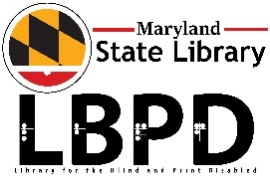 January’s Youth Featured BookHappy New Year!  Here are some great reads to start “2021” off in a fantastic way! The Year of the RatAuthor: Grace Lin Medium	BrailleBook Number:  BR017688Annotation:  Taiwanese American Pacy learns that the Chinese year of the rat brings new beginnings. Some changes are hard--her best friend moves away, a new Asian boy arrives at school, and her cousin gets married. Sequel to The Year of the Dog (BR 16624). For grades 3-6. 2007. Bringing in the New YearAuthor: Grace LinMedium:	Digital BookBook Number: DBC08660 (BARD ONLY)This exuberant story follows a Chinese American family as they prepare for the Lunar New Year. For grades K-3.
Need a great craft to support Grace Lin’s books?  Visit the author’s website to find more books, activities, and videos. 
Additional ResourcesYouTube: Bringing in the New Year Book | New Year Books for Kids | Children's Books Read AloudWant more books to help you start off the New Year?   Check out LBPD’s online catalog and request a book. 